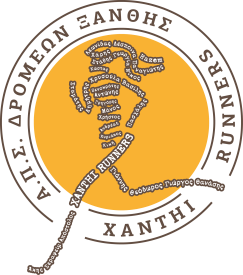 Προκήρυξη του 2ου  Xanthi  Old City Trail 2016Παράλληλοι αγώνες 4.200μ. και 1.000μ. 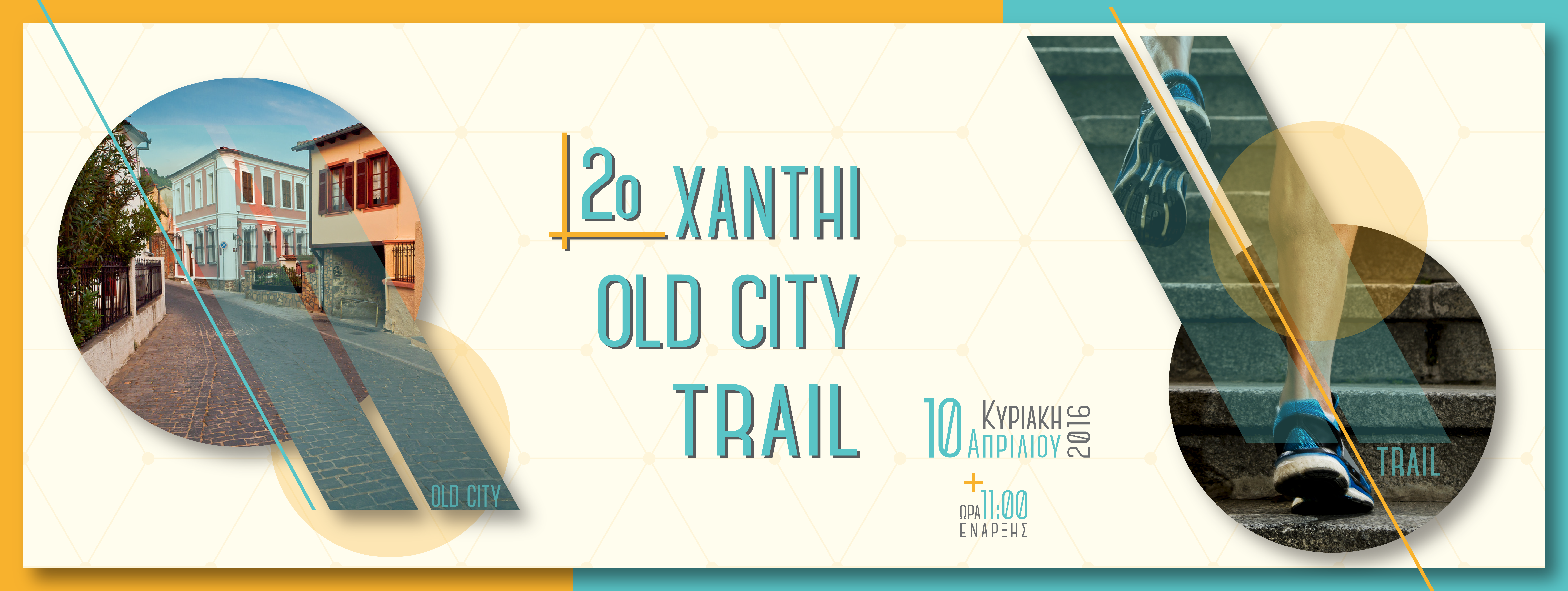 Ο Σύλλογος Δρομέων  Ξάνθης ¨Xanthi Runners¨ σε συνεργασία με το Δήμο Ξάνθης και την Περιφέρεια Ανατολικής Μακεδονίας- Θράκης,  μετά την ενθουσιώδη και αθρόα συμμετοχή τόσο των μικρών μαθητών – αθλητών όσο και των μεγαλύτερων αθλητών – αθλούμενων στους παράλληλους αγώνες του  Δημοκρίτειου Ημιμαραθωνίου και του Xanthi Old city trail προκηρύσει μαζί με τον 2ο Xanthi Old city trail  δύο παράλληλους αγώνες. Έναν λαϊκό αγώνα  και ένα μαθητικό αγώνα  για μαθητές δημοτικού σχολείου.                                                                                                                          Το Δρομικό Κίνημα εδώ και πολλά χρόνια έχει γίνει βίωμα και τρόπος ζωής σε όλο τον πλανήτη και φυσικά στην χώρα μας. Καθημερινά, χιλιάδες δρομείς και περιπατητές, σε πάρκα, στάδια, δρόμους και σε βουνά της χώρας μας, βιώνουν την χαρά του αθλητισμού. Όλοι γνωρίζουμε τα οφέλη της δια βίου άθλησης στην σωματική και πνευματική υγεία μας και την διέξοδο την οποία αυτή μας προσφέρει από τα προβλήματα της καθημερινότητάς μας.Λαϊκός αγώνας 1.Ημερομηνία: Κυριακή 10 Απριλίου 20162.Μήκος της διαδρομής: 3.Τόπος Διεξαγωγής: Ξάνθη4. Ώρα έναρξης: 11:05 πμ.5. Η εκκίνηση και ο τερματισμός: θα γίνει στην κεντρική πλατεία της Πόλης.6. Διαδρομή: Ο αγώνας θα ξεκινήσει από την κεντρική πλατεία της Ξάνθης και δια της οδού Βασ. Κων/νου οι δρομείς θα κατευθυνθούν προς τον ποταμό Κόσυνθο, πριν  περάσουν   την γέφυρα θα στρίψουν αριστερά  και θα κατευθυνθούν  προς την παλιά πόλη από όπου θα ακολουθήσουν μέρος της διαδρομής του αγώνα των  περνώντας από  από απίστευτα παραδοσιακά κτίσματα , πλακόστρωτα και βρυσούλες. Οι δρομείς θα περάσουν από την κόκκινη βρύση, της παλιές φυλακές ( σημερινό τζαμί) το Χατζηδάκειο κέντρο πολιτισμού , την Ι.Μητρόπολη Ξάνθης και το παλιό δημαρχείο καταλήγοντας και πάλι στην κεντρική πλατεία όπου και θα τερματίσουν.     Καθ' όλη την διάρκεια του αγώνα θα υπάρχει ρύθμιση της κυκλοφορίας από την Τροχαία, όπως και υγειονομική κάλυψη από το Τμήμα Σαμαρειτών Διασωστών και Ναυαγοσωστών του Περιφερειακού Τμήματος Ερυθρού Σταυρού Ξάνθης.Ο χάρτης της διαδρομής υπάρχει στο http://www.xanthirunners.gr  7.Απονομές: θα γίνουν στις  14:00.8.Δικαίωμα συμμετοχής: Ο δρόμος είναι ανοιχτός λαϊκός αγώνας και επιτρέπεται η συμμετοχή αθλητών και αθλητριών ανεξαρτήτου ορίου ηλικίας.  9.Διακρίσεις, Έπαθλα: Νικητές ανακηρύσσονται οι τρεις (3) πρώτοι άνδρες και οι τρεις πρώτες γυναίκες της γενικής κατάταξης.- Στους πρώτους νικητές – τριες θα απονεμηθούν κύπελλα.- Στους πρώτους – δεύτερους και τρίτους νικητές – τριες θα απονεμηθούν μετάλλια και διπλώματα.- Σε όλους τους αθλητές που θα τερματίσουν, θα δοθεί αναμνηστικό μετάλλιο, δίπλωμα συμμετοχής (ηλεκτρονικά) και ένα αναμνηστικό μπλουζάκι του αγώνα.10.Εγγραφές: Οι εγγραφές γίνονται μέσω της ηλεκτρονικής σελίδας του αγώνα στη διεύθυνση: http://www.xanthirunners.gr μέχρι την Τρίτη 29-03-2016. Οι αθλητές και αθλήτριες καθώς και οι σύλλογοι έχουν την δυνατότητα να εγγραφούν με ατομική ή με ομαδική εγγραφή χρησιμοποιώντας την αντίστοιχη ηλεκτρονική φόρμα. Δυνατότητα μεμονωμένων εγγραφών υπάρχει και την ημέρα του αγώνα δύο (2) ώρες πριν την εκκίνηση στην αφετηρία στη γραμματεία του αγώνα.Όσοι δρομείς ολοκληρώσουν την εγγραφή τους έως την παραπάνω ημερομηνία θα έχουν την δυνατότητα της αναγραφής του ονοματεπώνυμου τους κάτω ακριβώς από τον προσωπικό αριθμό συμμετοχής τους που τοποθετείται στο στήθος της φανέλας τους. Για λόγους οργάνωσης η μέγιστη δυνατότητα εγγραφής την ημέρα του αγώνα δεν θα υπερβαίνει τον αριθμό των πενήντα (50) εγγραφών και ενδεχομένως να μην υπάρχει η δυνατότητα παροχής μπλούζας και μεταλλίου.Προσοχή απαραίτητη προϋπόθεση για όσους από τους συμμετέχοντες δεν έχουν συμπληρώσει το 18ο έτος ηλικίας κατά την παραλαβή του φακέλου συμμετοχής πρέπει να συνοδεύονται από τον γονέα ή κηδεμόνα ώστε να υπογράψει την υπεύθυνη δήλωση για την συμμετοχή του. Σε αντίθετη περίπτωση δεν θα γίνεται αποδεκτή η συμμετοχή.11.Συμβολικό Κόστος Συμμετοχής: Το κόστος ανέρχεται στο συμβολικό ποσό των 5 ευρώ και περιλαμβάνει : ηλεκτρονική χρονομέτρηση, αναμνηστικό μετάλλιο, μπλουζάκι, δίπλωμα συμμετοχής (ηλεκτρονικά), νερά, ισοτονικά.          	Μέρος των εσόδων από την συμμετοχή των αθλητών - δρομέων θα χρησιμοποιηθεί για την στήριξη  συλλόγων, ομάδων, οργανώσεων που έχουν ως στόχο την παροχή βοήθειας προς τους συνανθρώπους μας. 12.Τρόποι πληρωμής:  Η πληρωμή του αντιτίμου συμμετοχής μπορεί να γίνει με τους παρακάτω δύο τρόπους:
 1. Mε κατάθεση στην Εθνική τράπεζα (Αριθμός Λογαριασμού: 549/545260-07, ΙΒΑΝ: GR5401105490000054954526007). Στην αιτιολογία κατάθεσης πρέπει απαραίτητα να δηλώσετε το ονοματεπώνυμο του δρομέα για τον οποίο καταβάλλεται η συμμετοχή. 2. Χρήση πιστωτικής ή χρεωστικής κάρτας μέσω του ασφαλούς συστήματος πληρωμών PayPal. 13.Υγειονομική κάλυψη:  Συστήνεται στους συμμετέχοντες να έχουν υποβληθεί σε πρόσφατη ιατρική εξέταση πριν τη συμμετοχή τους στον αγώνα. Σε κάθε περίπτωση όλοι οι δρομείς συμμετέχουν με αποκλειστικά δική τους ευθύνη και για τους δρομείς κάτω των 18 ετών με την ευθύνη των γονέων.14.Ηλεκτρονική χρονομέτρηση και αποτελέσματα: Η ηλεκτρονική χρονομέτρηση θα πραγματοποιηθεί από εταιρία χρονομέτρησης.  Για το λόγο αυτό οι δρομείς θα πρέπει να φορούν το chip χρονομέτρησης που παραλαμβάνουν μαζί με τον αριθμό συμμετοχής τους από το κέντρο εγγραφών. 
Προσοχή: Ο χρόνος σας δεν θα καταχωρηθεί και δεν θα συμπεριληφθείτε στα αποτελέσματα εάν δεν έχετε το chip χρονομέτρησης τοποθετημένο επάνω σας και δεν περνάτε πάνω από τους τάπητες χρονομέτρησης.15. Σταθμοί υποστήριξης: Κατά μήκος της διαδρομής θα υπάρχουν σταθμοί τροφοδοσίας  στο 2ο χιλ και στον τερματισμό.16.Κέντρο παραλαβής φακέλου: Από την κεντρική πλατεία της Ξάνθης σε ειδικά διαμορφωμένο χώρο μπροστά στην είσοδο του Δημαρχείου. Η γραμματεία θα εξυπηρετεί τους δρομείς το Σάββατο 09-04-2016 από τις 10:00 έως 14:00 και από τις 17:00 έως 20:00 και την Κυριακή 10-04-2016 από τις 08:30 έως 10:00.Μαθητικός αγώνας 1.Ημερομηνία: Κυριακή 10 Απριλίου 20162.Μήκος της διαδρομής: 3.Τόπος Διεξαγωγής: Ξάνθη4.Ώρα έναρξης: 13:30 πμ.5.Η εκκίνηση και ο τερματισμός: θα γίνει στην κεντρική πλατεία της Πόλης.6.Διαδρομή: θα ακολουθήσει  κυκλική πορεία με εκκίνηση και τερματισμό την κεντρική πλατεία. Καθ' όλη την διάρκεια του αγώνα θα υπάρχει ρύθμιση της κυκλοφορίας από την Τροχαία, όπως και υγειονομική κάλυψη από το Τμήμα Σαμαρειτών Διασωστών και Ναυαγοσωστών του Περιφερειακού Τμήματος Ερυθρού Σταυρού Ξάνθης. 7.Απονομές: θα γίνουν στις  14:00. 8.Δικαίωμα συμμετοχής: Δυνατότητα συμμετοχής έχουν όσοι μαθητές φοιτούν στο Δημοτικό σχολείο ή βρίσκονται σε αντίστοιχη ηλικία.  Απαραίτητη προϋπόθεση οι μαθητές να συνοδεύονται από το γονέα ή κάποιο άλλο ενήλικο άτομο πριν και μετά το τέλος του αγώνα.9.Εγγραφές: Οι εγγραφές θα γίνονται στην Κεντρική πλατεία σε διαμορφωμένο χώρο μπροστά στην είσοδο του Δημαρχείου. Η γραμματεία θα εξυπηρετεί τους δρομείς το Σάββατο 09-04-2016 από τις 10:00 έως 14:00 και από τις 17:00 έως 20:00 και την Κυριακή 10-04-2016 από τις 11:30 έως 12:30. Με την εγγραφή θα παραλαμβάνουν τον αριθμό του αγώνα τον οποίο πρέπει να έχουν τοποθετημένο στο στήθος κατά την διάρκεια του αγώνα. Για να γίνει δεκτή η συμμετοχή θα πρέπει απαραίτητα, κατά την διάρκεια εγγραφής, ο γονέας ή κηδεμόνας να υπογράψει την υπεύθυνη δήλωση συμμετοχής του μαθητή-αθλητή. Σε αντίθετη περίπτωση δεν θα γίνεται αποδεκτή η συμμετοχή.10.Διακρίσεις, Έπαθλα: Νικητές ανακηρύσσονται τα τρία (3) πρώτα αγόρια και τα τρία πρώτα κορίτσια της γενικής κατάταξης.- Στους πρώτους νικητές – τριες θα απονεμηθούν κύπελλα.- Στους πρώτους – δεύτερους και τρίτους νικητές – τριες θα απονεμηθούν μετάλλια και διπλώματα.- Σε όλους τους αθλητές που θα τερματίσουν  θα δοθεί αναμνηστικό μετάλλιο.  11.Κόστος Συμμετοχής: Δεν υπάρχει κανένα κόστος για την συμμετοχή των μικρών μαθητών-αθλητών.  Η συμμετοχή είναι δωρεάν.12.Υγειονομική κάλυψη:  Συστήνεται στους συμμετέχοντες να έχουν υποβληθεί σε πρόσφατη ιατρική εξέταση πριν τη συμμετοχή τους στον αγώνα. Σε κάθε περίπτωση όλοι οι μικροί αθλητές συμμετέχουν με αποκλειστική ευθύνη των γονέων τους γι΄ αυτό η παρουσία τους είναι απαραίτητη. Πληροφορίες: http://www.xanthirunners.gr  		 xanthirunners@gmail.comΤηλέφωνα επικοινωνίας:  Γιάννης Πυργελής 6978556999Ξανθόπουλος Λεωνίδας 6974955817Βασιλειάδης Σεραφείμ 6977079501Πολυμένης Απόστολος 6937219384 (οικονομικά Θέματα)Με εκτίμηση ηΟργανωτική επιτροπή Αγώνα	